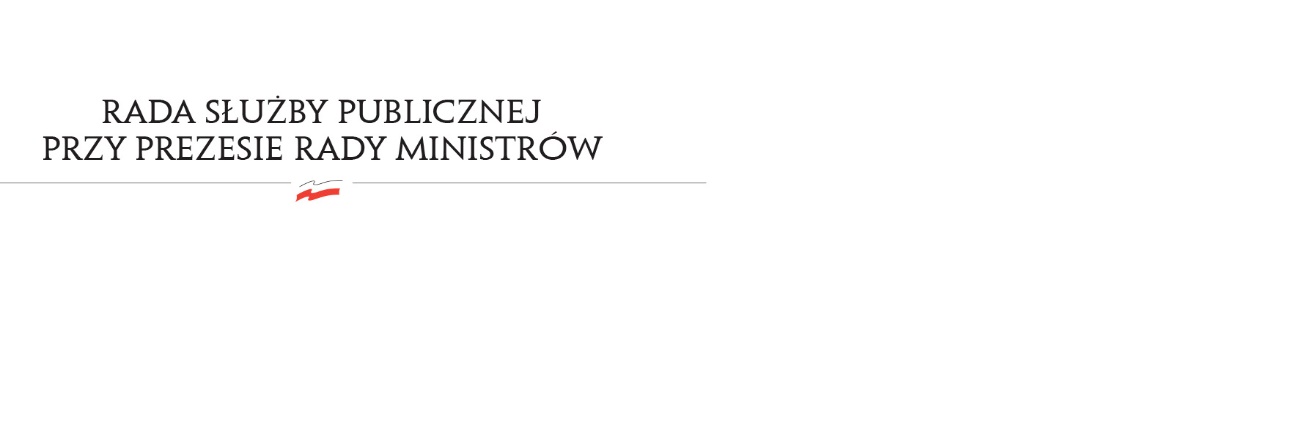 RSP.3613.7.2016.MB	                                                                                                            Uchwała nr 7Rady Służby Publicznejz dnia 7 czerwca 2016 rokuw sprawie: „Sprawozdania z wykonania art. 17 ustawy budżetowej na rok 2015 z dnia 16 grudnia 2015 roku (Dz. U. poz. 2195)”Rada Służby Publicznej pozytywnie opiniuje „Sprawozdanie z wykonania art. 17 ustawy budżetowej na rok 2015 z dnia 16 grudnia 2015 roku (Dz. U. poz. 2195)”.PrzewodniczącyRady Służby PublicznejTadeusz Woźniak